О признании утратившим силу постановление Администрации сельского поселения Кубиязовский сельсовет муниципального района Аскинский район Республики Башкортостан от 15 апреля 2014 года № 9 «Об утверждении Административного регламента администрации сельского поселения Кубиязовский сельсовет муниципального района Аскинский район Республики Башкортостан по предоставлению муниципальной услуги «Присвоение адресов объектам недвижимого имущества, находящимся в границах населенных пунктов поселения»В соответствии с экспертным заключением от 28 июля 2021 года НГР RU03040705201400006 Администрация сельского поселения Кубиязовский сельсовет муниципального района Аскинский район Республики БашкортостанПОСТАНОВЛЯЕТ:1. Признать утратившим силу постановление Администрации сельского поселения Кубиязовский сельсовет муниципального района Аскинский район Республики Башкортостан от 15 апреля 2014 года № 9 «Об утверждении Административного регламента администрации сельского поселения Кубиязовский сельсовет муниципального района Аскинский район Республики Башкортостан по предоставлению муниципальной услуги «Присвоение адресов объектам недвижимого имущества, находящимся в границах населенных пунктов поселения».2. Настоящее Постановление вступает в силу после дня его официального опубликования (обнародования).3. Настоящее Постановление обнародовать на информационном стенде в администрации Сельского поселения Кубиязовский сельсовет муниципального района Аскинский район Республики Башкортостан по адресу: с.Кубиязы, ул.Совхозная, 2, и на официальном сайте www.kubiyaz04sp.ru.4. Контроль за исполнением настоящего постановления оставляю за собой.Глава Сельского поселения Кубиязовский сельсовет муниципального района Аскинский район Республики Башкортостан Р.М.ГабдулхаевБашҡортостан РеспубликаһыАСҠЫН РАЙОНЫ МУНИЦИПАЛЬ РАЙОНЫНЫҢ ҠУБЫЯҘ АУЫЛ СОВЕТЫАУЫЛ БИЛӘМӘҺЕ хакимиәте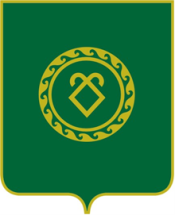 АДМИНИСТРАЦИЯ СЕЛЬСКОГО ПОСЕЛЕНИЯКУБИЯЗОВСКИЙ СЕЛЬСОВЕТМУНИЦИПАЛЬНОГО РАЙОНААСКИНСКИЙ РАЙОН РеспубликИ БашкортостанҠАРАРПОСТАНОВЛЕНИЕ17 декабрь 2021 й.№ 4217 декабря 2021 г.